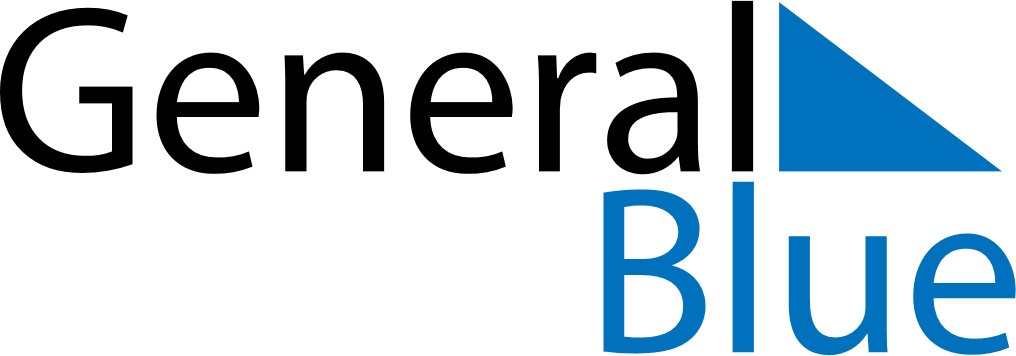 Weekly CalendarJanuary 8, 2023 - January 14, 2023Weekly CalendarJanuary 8, 2023 - January 14, 2023Weekly CalendarJanuary 8, 2023 - January 14, 2023Weekly CalendarJanuary 8, 2023 - January 14, 2023Weekly CalendarJanuary 8, 2023 - January 14, 2023Weekly CalendarJanuary 8, 2023 - January 14, 2023SundayJan 08MondayJan 09MondayJan 09TuesdayJan 10WednesdayJan 11ThursdayJan 12FridayJan 13SaturdayJan 146 AM7 AM8 AM9 AM10 AM11 AM12 PM1 PM2 PM3 PM4 PM5 PM6 PM